Actividades:Lee atentamente las indicaciones, ¡Sigue adelante!Define el lugar donde se realizarán las actividades; un espacio libre, sin obstáculos y preferentemente con terreno liso, a fin de evitar accidentes.Recuerda usar ropa deportiva o cómoda para las actividades propuestas e incluir una toalla para lavarte posterior a la actividad física realizada.A continuación, antes de comenzar consigue una botella pequeña y llenada de agua para mantenerte hidratado.Como parte inicial de las actividades realiza un calentamiento de 10 minutos. Trota suavemente durante 3 minutos por un espacio determinado levantando tus piernas y moviendo tus brazos de forma coordinada.En caso de que se te dificulte realizar el trote por 3 minutos, te recomendado la siguiente actividad.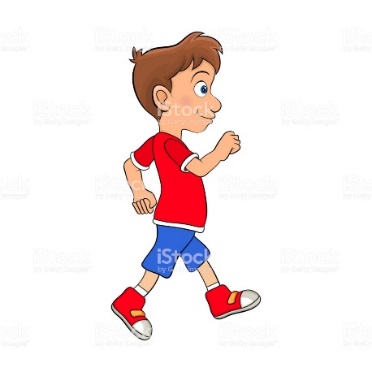 Camina durante 3 minutos por un espacio determinado alternando con exageración el movimiento de brazos y piernas, recordar que cuando un brazo se mueve hacia adelante la pierna contraria también se moverá hacia adelante.Realiza movimientos de tus articulaciones como hombros, codos, rodillas y muñecas para aumentar la movilidad, para ello, mueve en forma circular la cabeza, el cuello, los brazos, las muñecas, las manos, las rodillas y los pies en todas las direcciones durante 10 segundos cada una.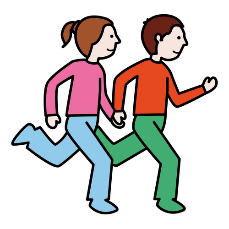 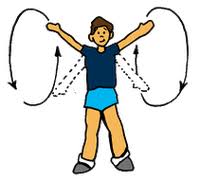 A continuación, realiza un circuito de ejercicios con los siguientes materiales: cuerda, lana, sillas, palo de escoba y calcetín (pelota pequeña). Una vez que esté listo, debes realizar la mayor cantidad de vueltas en 10 minutos.En caso de que se te dificulte realizar las actividades del punto número 1 te recomendamos realizar las actividades que se muestran en el punto número 2.Cuando tengas una mayor habilidad puedes volver a intentar el punto número 1.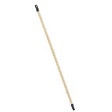 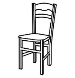 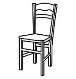 1      2Recuerda, al finalizar las actividades no sentarte inmediatamente, sino caminar y respirar profundo varias veces. Además, puedes elongar o estirar tus músculos y compartir que te parecieron las actividades con un adulto.Guía número 7 “habilidades motoras”Guía número 7 “habilidades motoras”NOMBRE DE ESTUDIANTE:CURSO: 2 BÁSICOFECHA:FECHA:OBJETIVO DE APRENDIZAJE OA1- Reconocer y demostrar habilidades motrices básicas de locomoción, manipulación y estabilidad en una variedad de actividades y juegos.OA9- Practicar actividades físicas en forma segura, demostrando la adquisición de hábitos de higiene, posturales y de vida saludableOBJETIVO DE APRENDIZAJE OA1- Reconocer y demostrar habilidades motrices básicas de locomoción, manipulación y estabilidad en una variedad de actividades y juegos.OA9- Practicar actividades físicas en forma segura, demostrando la adquisición de hábitos de higiene, posturales y de vida saludableOBJETIVO DE LA CLASE:Mantener la estabilidad durante desplazamientos, saltos y lanzamientos a través de un conjunto de actividades.Comprender la importancia de Hidratarse antes, durante y después de la actividad física.OBJETIVO DE LA CLASE:Mantener la estabilidad durante desplazamientos, saltos y lanzamientos a través de un conjunto de actividades.Comprender la importancia de Hidratarse antes, durante y después de la actividad física.